.S1: Forward, Dorothy, forward, kick, ball, step, heel fan, ball jackS2: Back ball cross, back ball cross, side, behind side cross side crossS3: ½ point, Samba flick, ¼ point, samba ball stepS4: Step touch sweep, Sailor right, behind side cross, ball crossS5: NC Right, NC left ½ L, NC Right, NC Left ¼ L, ½ L back coaster ball stepS6 + S7: NC Right, NC left ½ L, NC Right, NC Left ¼ L, ½ L back coaster ball stepS8: Box ¼ Right, shuffle to startTAG – Wall 3, count 44, Cross R over L (1) Step back L (2) Three small jumps feet together slightly traveling right (3&4) (6:00)RESTART – Wall 4, count 34 after NC R (1-2&) Step L to L (3) Cross R behind L turning ¼ L (4) start dance walk fwd L (12:00)Contact: Nigel_mooney@me.comBoondocks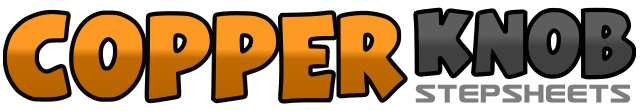 .......Count:60Wall:2Level:High Intermediate.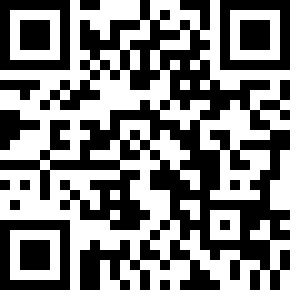 Choreographer:Nigel Mooney (NZ) - February 2017Nigel Mooney (NZ) - February 2017Nigel Mooney (NZ) - February 2017Nigel Mooney (NZ) - February 2017Nigel Mooney (NZ) - February 2017.Music:Boondocks - Little Big Town : (fade song at 3:12)Boondocks - Little Big Town : (fade song at 3:12)Boondocks - Little Big Town : (fade song at 3:12)Boondocks - Little Big Town : (fade song at 3:12)Boondocks - Little Big Town : (fade song at 3:12)........1-2Step fwd L (1) Step fwd R (2)3&4Lock L behind R (3) Step R beside L (&) Step fwd L (4)5&6&Kick R fwd (5) Step R beside L (&) Step L to L side (6) Fan R heel in (&)7&8Straighten R heel transferring weight on R (7), Step L back 45 (&), Tap R heel fwd 45 (8)1-2&Step R back 45 body to 1:30 (1) Cross step L behind R (2) Cross R over L body to 10:30 (&)3-4&Step L back 45 body to 11:30 (3) Cross step R behind L (4) Cross L over R body to 12:00(&)5-6&Step R to R side (5) Cross L behind R (6) Step R to R (&)7&8Step L across R (7) Step R to R side (&) Step L across R (8)1-2¼ turn R step fwd on R (1) ¼ turn R sweeping left from back to side point (2)3&4&Cross L over R (3) Step R to R side (&) Recover weight to L (4) Flick R behind 10:30 (&)5-6Step forward R (5) ¼ turn R sweep point L to L side (6)7&8&Cross L over R (7) Step R to R side (&) Recover weight to L (8) Close R beside L (&)1-2&Step L fwd (1) Step R fwd (2) Tap L toe behind R (&)3-4&Step L back sweep R out (3) Cross R behind L (4) Step L to L (&)5-6&Step R to R (5) Cross L behind R (6) Step R to R (&)7-8&Cross L over R (7) Step ball R to R (8) Cross L over R (&)1-2&Long step R to R side (1) Rock L behind R (2) recover weight on R (&)3-4&Step L to L side (3) Cross R behind L (4) ¼ turn L step forward L (&)5-6&¼ turn L step R to R side (5) Cross L behind R (6) Recover weight on R (&)7-8&Step L to L side (7) Cross R behind L (8) ¼ L step fwd L (&)1-2&½ L on ball step back R (1) Step back L (2) Close R beside L (&)3&4Step fwd L (3) Close R beside L (&) Step fwd L (4)          *(tag wall 3)1-12Repeat S4 and S5,1-2Cross R over L (1) Step L back (2)3-4&¼ R step R to R side (3) Step L fwd (4) close R beside L (&)